MASS READINGS EIGHTH SUNDAY IN ORDINARY TIME (YEAR C) FIRST READING	Ecclesiasticus 27:4-7Do not praise a man before he has spokenIn a shaken sieve the rubbish is left behind, so too the defects of a man appear in his talk.  The kiln tests the work of the potter, the test of a man is in his conversation.  The orchard where a tree grows is judged on the quality of its fruit, similarly a man’s words betray what he feels.  Do not praise a man before he has spoken, since this is the test of men.Responsorial Psalm	Psalm 91Response: It is good to give you thanks, O Lord.Second Reading	Corinthians 15:54-58He has given us the victory through our Lord Jesus Christ.When this perishable nature has put on imperishability, and when this mortal nature has put on immortality, then the words of scripture will come true: Death is swallowed up in victory. Death, where is your victory? Death, where is your sting? Now the sting of death is sin, and sin gets its power from the Law. So let us thank God for giving us the victory through our Lord Jesus Christ. Never give in then, my dear brothers, never admit defeat; keep on working at the Lord’s work always, knowing that, in the Lord, you cannot be labouring in vain.AlleluiaAlleluia, alleluia! Open our heart, O Lord,to accept the words of your Son.  Alleluia!GOSPEL	Luke 6:39-45A man’s words flow out of what fills his heartJesus told a parable to his disciples: ‘Can one blind man guide another? Surely both will fall into a pit? The disciple is not superior to his teacher; the fully trained disciple will always be like his teacher. Why do you observe the splinter in your brother’s eye and never notice the plank in your own? How can you say to your brother, “Brother, let me take out the splinter that is in your eye,” when you cannot see the plank in your own? Hypocrite! Take the plank out of your own eye first, and then you will see clearly enough to take out the splinter that is in your brother’s eye.  ‘There is no sound tree that produces rotten fruit, nor again a rotten tree that produces sound fruit. For every tree can be told by its own fruit: people do not pick figs from thorns, nor gather grapes from brambles. A good man draws what is good from the store of goodness in his heart; a bad man draws what is bad from the store of badness. For a man’s words flow out of what fills his heart.’St Cuthbert and St Joseph, North Shields - Diocese of Hexham and Newcastle  |  Registered Company No.7732977  |  Registered Charity Number 1143450Scripture Readings © 1966, 1967 and 1968 by Darton, Longman & Todd, and Doubleday and Co. Inc., Psalm © The Grail, and all used by permissionBidding Prayers and our PartnershipWe seek the intercession of our parish saints and pray:	Holy Mary, Mother of God.	Pray for us	St Joseph	Pray for us	St Columba 	Pray for us	St Aidan	Pray for us	St Oswin	Pray for us	St Cuthbert	Pray for us	St Edmund	Pray for us	St Edward	Pray for us	St Bernadette	Pray for us	Lord, in your mercy	Hear our prayer Please pray for … A Deeper Understanding between Christians and Jews: Those who Suffer Persecution; Oppression and Denial of Human Rights; Europe, Human Life and Seafarers.Those who are sick: please pray for all who are sick, for all who are in hospital, hospice or nursing homes, including Patricia Conlon, Father Bill Bellamy, Ros McGann, Father Richard Harriott, Gary James, Catherine West, Dorothy Rutherford, Gerry Thirsk, Tom Wright, Florence Redpath, Mary Wood, Chandra, Kay Butler, Sarah Harrison, Fred Stimpson, Lena Armbuster, Scott Oakley, Pat Skelly, Jean Slater, Frank Whillis and Chiho Smith.  Please pray for all those who has recently died and for all those whose anniversaries are at this time.Lent 2019Wednesday 6th March marks the start of Lent. This ‘space for grace’ is an opportunity to deepen our knowledge, love and service of Christ as we accompany him to the Cross and the Resurrection. It is through deepening our union with Christ that we pray that the life of Christ will shine out through our words and actions. I hope you see this time as a great opportunity and not a burden of things to give up or do, but an invitation to create space in busy lives that allow God to be revealed to youOn Ash Wednesday Mass will be at St Cuthbert’s at 9.30am and St Joseph’s at 7.00pm.During Lent the Following events will be taking place:Sundays at 4.00pm Stations of the Cross. Starting at St Cuthbert’s on March 10th Alternate Sundays at St Joseph’sTuesdays at 7.00pm at St Cuthbert’s starting on March 12th a DVD course lead by Bishop Robert Barron. The course is called: The Mass.Wednesdays at 7.00pm at St Cuthbert’s starting on March 13th, a Churches Together Lenten course called ‘Embracing the Cross:  a Lenten Course on the possibility of peace, grace and hope in Christ when we accept the certainty of death and dying.Fridays at 7.00pm, starting on March 8th, at St Joseph’s:  Evening Mass.As you will see there is plenty happening that should give you an opportunity to deepen your faith and understanding of the mysteries we will be celebrating in the Lent & Easter Period.Parish Council MeetingThere will be a meeting of the Parish Council this Tuesday at 7.30. The council will be electing a new Chair for the Council.New to the UKThe Refugee and Asylum Seeker service for Churches Together in the North Shields, New to the UK, has seen a marked increase in demands for its services over the last few months. Therefore, we now need more volunteers to help on Wednesdays between 11am and 1pm at North Shields Baptist Church.Whilst this is not the place for overt evangelism, we are keen that volunteers should understand and exhibit the Christian values of compassion, understanding and humility that underpin our work as Christians together. These values are essential for the support that we offer our Project users. As the team is often under pressure during the hours of opening, those same values are needed for us to work well together as a team.Additionally, volunteers should understand that the role can be quite physical at times, as there are many occasions when bundles of clothes and household goods have to be moved to and from the upstairs storage area. Also, if you have any experience or interest in Teaching English as a Second Language and are free on Wednesdays, we’d like to meet you!  Finally, if you are qualified to PAT test electrical goods and willing to use that ability for this work (not necessarily on a Wednesday), then please get in touch.For more information, or to offer yourself as a volunteer, please contact Rev Liz Edwards on 0191 257 6389 or liz@nsb.org.ukSending Out LiturgyWe have four people who are preparing to come into the Church. This week we will have our sending out Liturgy at the 11.00am Mass where Lisa Wallace, Jane Mouat, Lee Treliving and Claire McGinty will pray with and ‘send out’ to the parish for the Rite of Election that is taking place at the Cathedral the following Sunday. Please keep them in your prayers.A note of thanks from Maureen StorerTo my dear friends at St. Cuthbert’s and St. Joseph’s and beyond. Thank you all for the cards gifts and prayers, miss you all, hope to be back soon. God bless.  Many thanks, Maureen StorerMusic and Worship with Matt MaherOn Wednesday 29th May from 7.00pm - 9.00pm, we are hosting an evening of Praise, Worship and Adoration led by eight time Grammy nominee, Matt Maher.  Matt is an International Christian music artist who has had success writing and recording songs like ‘Lord I need You‘, ‘Hold Us Together’ and ‘Because he Lives’ One of the highlights of his ministry was leading three million young people in adoration as he knelt on stage with Pope Francis at World Youth Day in Rio in 2013https://www.youtube.com/watch?v=ICL5du0GAsUThis will be a powerful and moving evening and entry is by ticket only.  Places are limited so book early, we are charging £10 a ticket to cover event costs. http://buytickets.at/cathedraltourBritain to Get First Saint of Modern TimesOn Tuesday 12th February 2019 the Vatican has announced that John Henry Newman will be declared a saint after Pope Francis approved a second miracle attributed to the English Cardinal's intercession. Cardinal Vincent Nicols warmly welcomed the news and said he "hopes every Catholic priest in England "will hold his head high today knowing Cardinal Newman is declared a saint".Farewell Collection for Bishop SeamusThere are envelopes as you leave Church for any contribution you may wish to make for the Diocesan Farewell gift to Bishop Seamus.Poverty SundayNext Sunday, 3rd March has been designated by Church Action on Sunday as ‘Poverty Sunday’. To mark this event, Church Action on Poverty North East are holding a debate with some of the candidates for the Mayoral Election for the new North of Tyne Authority and Sara Bryson from Tyne and Wear Citizens, Margaret Reynolds, a local councillor in North Shields and Deidre Bower Latz, a theologian, working with poor communities in Manchester. This will take place at St Thomas’s in the Haymarket in Newcastle. Refreshments start at 4:00pm with the debate starting at 4:40pm. All are welcomeVacanciesThe Diocese of Hexham and Newcastle has the following vacancies:Cleaner, St Mary’s Cathedral, Newcastle – 20 hours per week, 12 month fixed term contract.  Closing date: 4th March.For further information and details of how to apply please visit our website www.rcdhn.org.uk or contact us 0191 243 3301, email human.resources@diocesehm.org.ukSt. Columbas Pilgrimage to Lisieux and Lourdesin July, 2019 from St ColumbasHere are some details we will be leaving St. Columbas on the morning of Wednesday 24th of July and arriving in Lisieux early evening in time for dinner.  Travelling by luxury coach and ferry.  We will spend two nights in Lisieux and on Thursday 25th will take in all of the places associated with the life of St. Therese of Lisieux.  On Friday morning 26th of July we will leave Lisieux at approximately 8.30 am and arrive in Lourdes at approximately 6.00 pm with plenty of comfort stops enroute.  We will then be joining the Diocesan Pilgrimage in Lourdes led this year by our new Bishop - Bishop Robert Byrne.  On Thursday 1st August we will leave Lourdes after breakfast and travel to a hotel in Le Mams arriving in time for dinner, bed and breakfast before setting off on Friday 2nd of August for Calais and our ferry back to Dover and final leg of our trip home to Wallsend arriving in the evening.The price of approximately £700 is based on full board, sharing as we currently have no single rooms available.  For more details or to request a booking form to book one of the eight places left on our coach contact Father David Smith at Our Lady & St. Columbas.  Father David SmithInstallation of Bishop Robert as Bishop of Hexham and NewcastleThe Installation Mass for Bishop Robert will be celebrated at St Mary’s Cathedral at 12 noon on Monday 25th March 2019, Feast of the Annunciation. Entry to the Cathedral for this Mass will be by invitation and ticket only.Ministry of Consolation DayOn Saturday 23rd March, the diocese will welcome Bishop John Wilson from Westminster who will be our key speaker at our second Ministry of Consolation Day. The theme is 'Spirituality in Times of Trauma' and the day will be held at Ushaw College and will run from 10.00am - 3.30pm. Bishop John Wilson who will be sharing insights from his time of supporting people in the aftermaths of the murder of Ann Maguire at Corpus Christi School, Leeds and the Grenfell Tower. There will be workshops and spaces for reflection as well as a market place offering useful resources. The diocese anticipates a high demand for the day so please let us know as soon as possible if you plan to attend. The day, including refreshments and lunch is free, though donations to cover the Diocese’s costs would be most welcome! For more information and to book, please contact the Spirituality Department by email or Tel: 0191 2433302.In Service Training for Sacristans and Liturgical Lay Leaders (“Marking the Books”)Thursday 21st March 10:30am-3.00pm Cost £5.00 This will take place at St. Hilda’s Resource Centre  St. Cuthbert House , 391 West Road, Newcastle, NE15 7PY.  Participants will need to bring a packed lunch. Please contact Fr Chris if you are interested in this courseReaders TrainingSt. Mary Parish Hall, Cullercoats, Farringdon Road, North Shields, NE30 3EYMonday 	11th March 2019	7.00pm-9.00pm, and Saturday 	16th March 2019	10.30am – 4.00pm(Includes Commissioning service) please book early as places are limit. Please contact Fr Chris if you would like to take part,Emergency WardensVolunteers are needed for wardens at the weekend Masses to escort people out of the building if there was a fire or another emergency in the building. This is particularly the case at St Cuthbert’s.  Please see Fr Chris if you are willing to take up this role.Parish Social GroupOver many years the parish social group has done great work in organising a wide range of social activities.  More members representing the cross diversity of the parish would be much appreciated.  Please contact Nora Pearson or Fr Chris if interested.Mercy AssociatesCoffee Morning. The Mercy Associates will hold a Coffee Morning with Hot Cross Bun in aid of Sr Dooley’s Mercy mission work with the street children of Nairobi on Tuesday March 12th at 10.15am in St Joseph’s Church. Prize bingo and raffle. Tickets £1.00. Everyone welcome. It is good o give thanks to the Lordto make music to your name, O most High,to proclaim your love in the morningand your truth in the watches of the night.The just will flourish like the palm treeand grow like a Lebanon cedar.Planted in the house of the Lordthey will flourish in the courts of our God,still bearing fruit when they are old,still full of sap, still green.In him, my rock, there is no wrong.As far as the east is from the westso far does he remove our sins.As a father has compassion on his sons,the Lord has pity on those who fear him.The Parish of Saint Cuthbert and Saint Joseph, North ShieldsThe Parish of Saint Cuthbert and Saint Joseph, North ShieldsThe Parish of Saint Cuthbert and Saint Joseph, North ShieldsThe Parish of Saint Cuthbert and Saint Joseph, North ShieldsSaint Cuthbert Catholic ChurchAlbion Road WestNorth ShieldsTynemouth Priory Partnership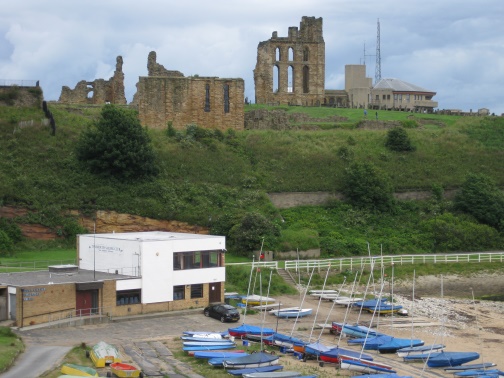 Tynemouth Priory PartnershipSaint Joseph Catholic ChurchWallsend RoadNorth ShieldsFather Christopher Hughes, St Joseph’s Church, Wallsend Road, Chirton, North Shields, NE29 7AA (Tel) 0191 257 5801 / (Fax) 0191 259 2589 (Email) northshields.stjoseph@rcdhn.org.uk / northshields.stcuthbert@rcdhn.org.ukFather Christopher Hughes, St Joseph’s Church, Wallsend Road, Chirton, North Shields, NE29 7AA (Tel) 0191 257 5801 / (Fax) 0191 259 2589 (Email) northshields.stjoseph@rcdhn.org.uk / northshields.stcuthbert@rcdhn.org.ukFather Christopher Hughes, St Joseph’s Church, Wallsend Road, Chirton, North Shields, NE29 7AA (Tel) 0191 257 5801 / (Fax) 0191 259 2589 (Email) northshields.stjoseph@rcdhn.org.uk / northshields.stcuthbert@rcdhn.org.ukFather Christopher Hughes, St Joseph’s Church, Wallsend Road, Chirton, North Shields, NE29 7AA (Tel) 0191 257 5801 / (Fax) 0191 259 2589 (Email) northshields.stjoseph@rcdhn.org.uk / northshields.stcuthbert@rcdhn.org.ukParish website information at:   http://www.northtynesidecatholic.org.ukWe are three Roman Catholic Parishes in the eastern half of the borough of North Tyneside, within the Diocese of Hexham and Newcastle. Our website gives an overview of our three parishes and seven churches, as well as mass times, and details of parish ministries and groups.Parish website information at:   http://www.northtynesidecatholic.org.ukWe are three Roman Catholic Parishes in the eastern half of the borough of North Tyneside, within the Diocese of Hexham and Newcastle. Our website gives an overview of our three parishes and seven churches, as well as mass times, and details of parish ministries and groups.Parish website information at:   http://www.northtynesidecatholic.org.ukWe are three Roman Catholic Parishes in the eastern half of the borough of North Tyneside, within the Diocese of Hexham and Newcastle. Our website gives an overview of our three parishes and seven churches, as well as mass times, and details of parish ministries and groups.Parish website information at:   http://www.northtynesidecatholic.org.ukWe are three Roman Catholic Parishes in the eastern half of the borough of North Tyneside, within the Diocese of Hexham and Newcastle. Our website gives an overview of our three parishes and seven churches, as well as mass times, and details of parish ministries and groups.Partnership Telephone NumbersMonsignor Andrew Faley  0191 252 8021Father Martin Stempczyk  0191 251 3770St Cuthbert’s Church 0191 257 3408Partnership Telephone NumbersMonsignor Andrew Faley  0191 252 8021Father Martin Stempczyk  0191 251 3770St Cuthbert’s Church 0191 257 3408Partnership Telephone NumbersFather John McElhone	0191 262 3820Hospital Chaplaincy: Fr Stephen Watson07768 3873931Father David Smith: 	0191 262 3882Partnership Telephone NumbersFather John McElhone	0191 262 3820Hospital Chaplaincy: Fr Stephen Watson07768 3873931Father David Smith: 	0191 262 3882Sunday, 3rd March 2019 – 8th Sunday in Ordinary Time (C)Sunday, 3rd March 2019 – 8th Sunday in Ordinary Time (C)Sunday, 3rd March 2019 – 8th Sunday in Ordinary Time (C)Masses, Devotions and ServicesMasses, Devotions and ServicesSt Cuthbert’s ChurchSt Joseph’s ChurchSaturday 	2nd March9:30am:  No Mass4:45-5:15pm:	Confessions5:30pm: 	Mass:	Kathleen BagnallSunday	3rd March8th Sunday of the Year – Year C11:00am	Mass:	People of the ParishMonday	4th March9:00am:	Adoration of Blessed Sacrament9:30am:		Word & Communion Tuesday	5th MarchShrove Tuesday9:30am: 	Mass:	Wednesday	6th MarchAsh Wednesday9:00am:	Adoration of Blessed Sacrament9:30am:	Mass:	Ivy Morrison7:00pm:	Mass:Thursday	7th March9:30am: 	Mass:	Friday	8th March 9:00am:	Adoration of Blessed Sacrament9:30am:	Mass:	Jim Jo Donohoe RIPSaturday 	9th March9:30am:  No Mass4:45-5:15pm:	Confessions5:30pm: 	Mass:	People of the ParishSunday	10th March1st Sunday of Lent – Year C11:00am	Mass:	